Простые поделки  на День КосмонавтикиИз туалетных рулонов можно склеить классные простые ракеты.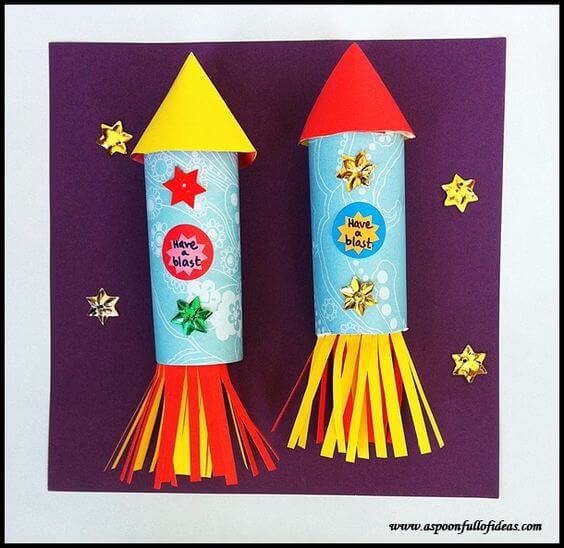 Или использовать  цветной картон для изготовления цилиндра,  основания ракеты и для украшения блестящую бумагу. Теперь посмотрите, как Добавьте фольги и у вас получится более реалистичный космический аппарат.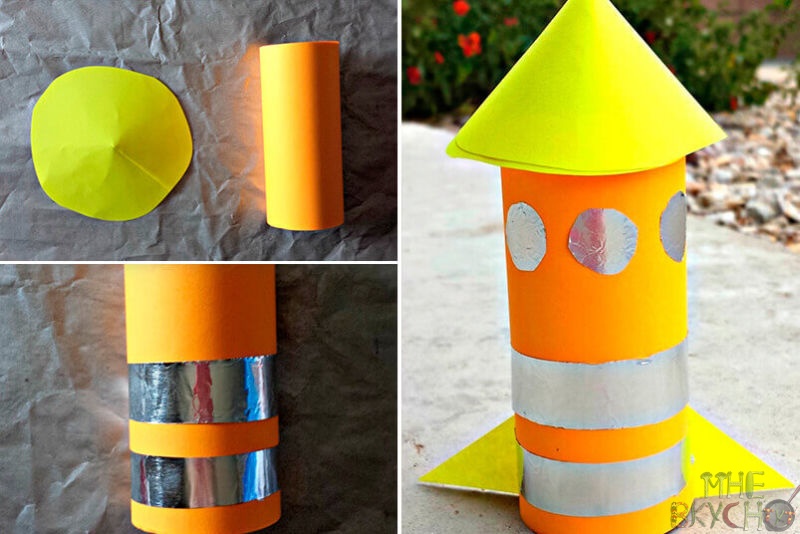  смастерить такую ракету.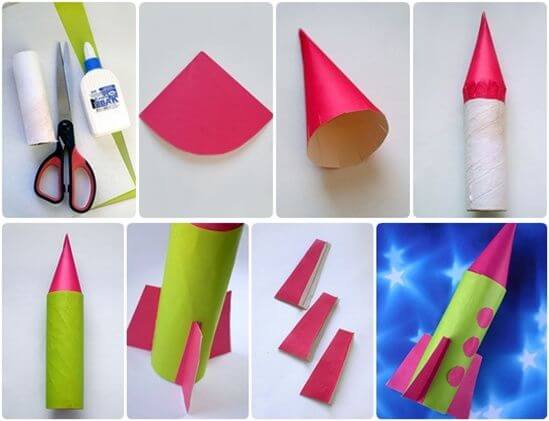 Тарелки — отрытый космосПускаем в ход любимую игрушку — пластилин. Он податливый, мягкий и хорошо приклеивается практически к любой поверхности. Вот какие аппликации можно с ним сделать в одноразовых тарелочках.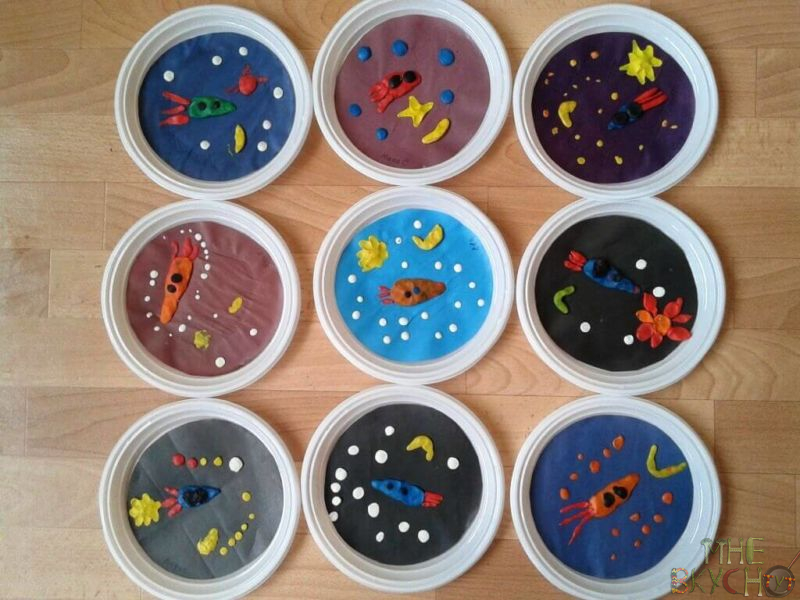 Ох, и разошлись мы! Лепим милого пришельца. Он как раз будет хорошо смотреться рядом с бумажной летающей тарелкой.Забавный инопланетянин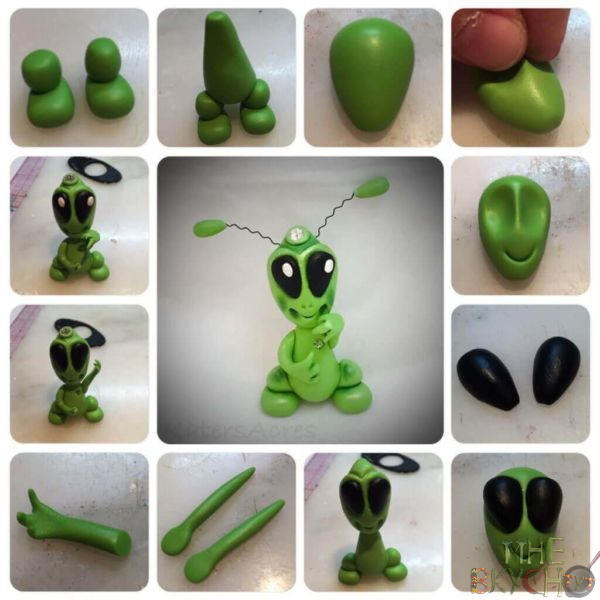   Пришелец и летающая тарелка из пластилина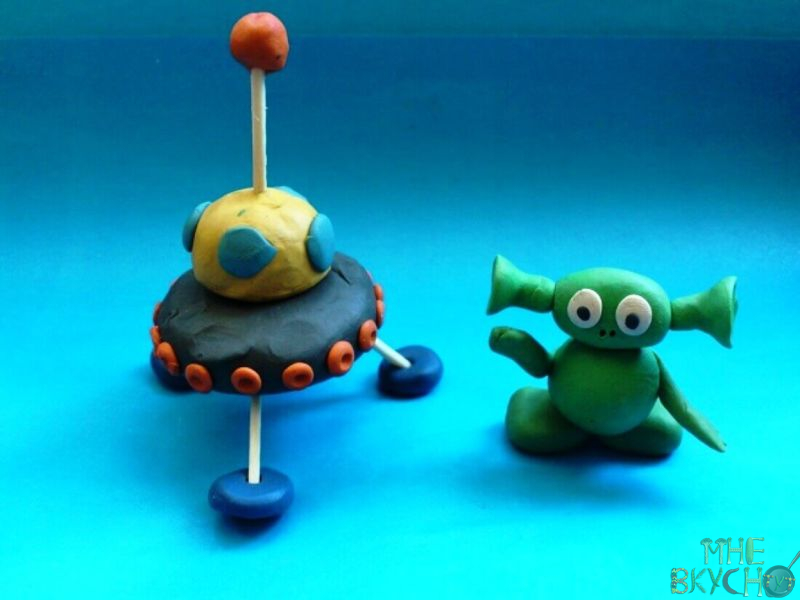 